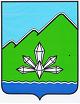 АДМИНИСТРАЦИЯ ДАЛЬНЕГОРСКОГО ГОРОДСКОГО ОКРУГА                 ПРИМОРСКОГО КРАЯПОСТАНОВЛЕНИЕ  __________________                     г. Дальнегорск                                   № _______ Об утверждении плана мероприятий на 2019-2030 годы по реализации Стратегии социально-экономического 
развития Дальнегорского городского округа до 2030 годаВ соответствии с Федеральным законом от 06.10.2003 № 131-ФЗ «Об общих принципах организации местного самоуправления в Российской Федерации», Федеральным законом от 28.06.2014 № 172-ФЗ «О стратегическом планировании в Российской Федерации», постановлением Главы Дальнегорского городского округа от 20.12.2016 № 15-пг «Об утверждении научно-исследовательской работы на тему «Стратегия социально-экономического развития Дальнегорского городского округа до 2030 годы», администрация Дальнегорского городского округа ПОСТАНОВЛЯЕТ:1. Утвердить план мероприятий на 2019 - 2030 годы по реализации Стратегии социально-экономического развития Дальнегорского городского округа до 2030 года (прилагается).2. Признать утратившими силу следующие постановления администрации Дальнегорского городского округа:- от 18.12.2018 № 803-па «Об утверждении плана мероприятий на 2019-2030 годы по реализации Стратегии социально-экономического развития Дальнегорского городского округа до 2030 года»;- от 31.12.2019 № 1183-па «О внесении изменений в постановление администрации Дальнегорского городского округа от 18.12.2018 № 803-па «Об утверждении плана мероприятий на 2019-2030 годы по реализации Стратегии социально-экономического развития Дальнегорского городского округа до 2030 года»;- от 05.02.2021 № 95-па «О внесении изменений в постановление администрации Дальнегорского городского округа от 18.12.2018 № 803-па «Об утверждении плана мероприятий на 2019-2030 годы по реализации Стратегии социально-экономического развития Дальнегорского городского округа до 2030 года».3. Разместить настоящее постановление на официальном сайте Дальнегорского городского округа.4. Контроль за выполнением настоящего постановления возложить на первого заместителя главы администрации Дальнегорского городского округа.Глава Дальнегорскогогородского округа						                              А.М.Теребилов